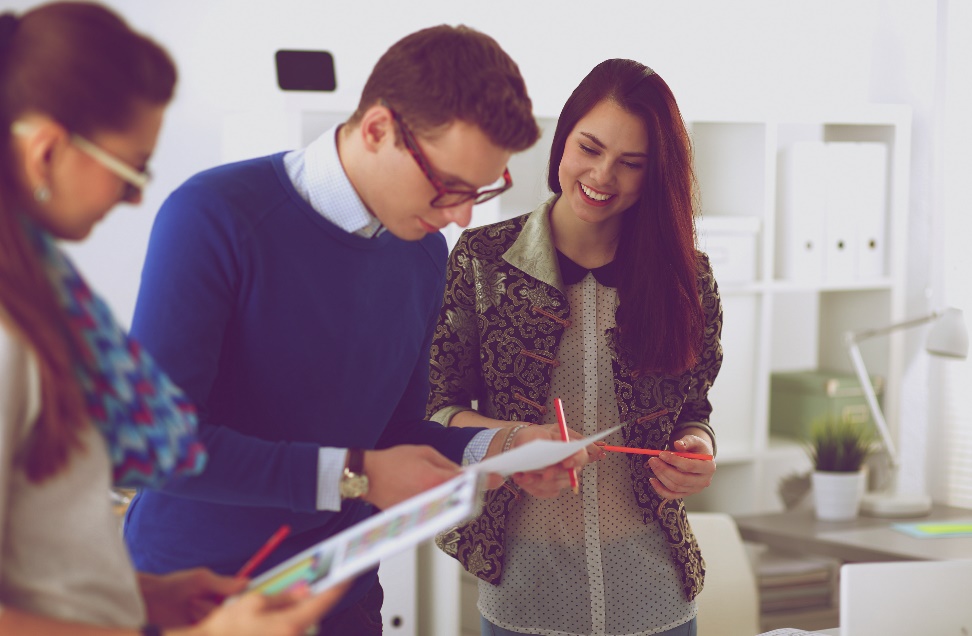 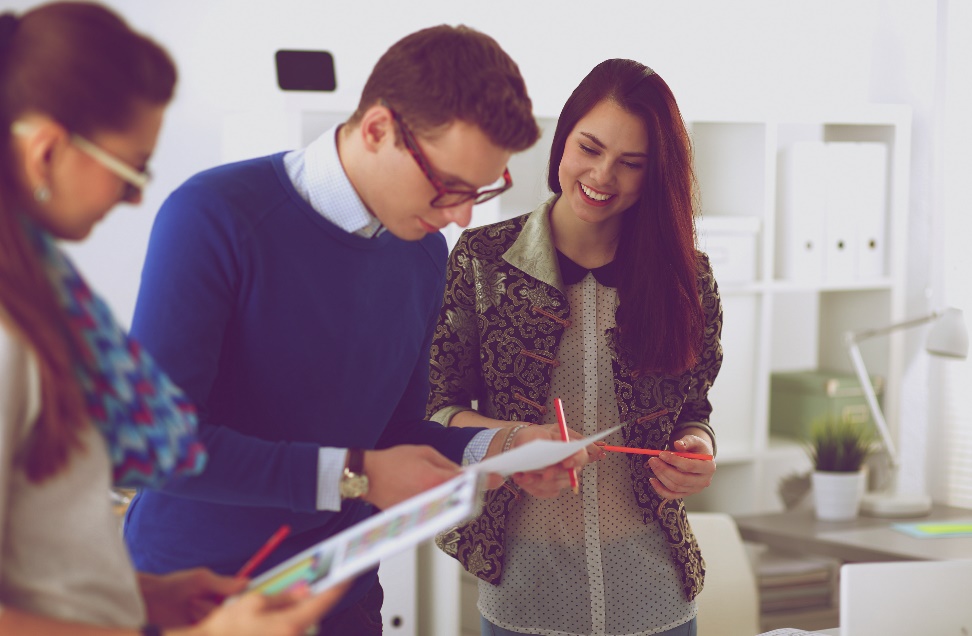 Microsoft partners deliver a solution to the market based on one or more Microsoft technologies. To support and extend solutions, you need a plan to expand, manage and support your technology on the Microsoft platform. This includes ensuring your software supports new releases and taking advantage of new technical capabilities. You will also need to ensure that your technical staff keeps their skills up-to-date both on the Microsoft technologies you currently use as well as being aware of new technologies that your solution may be able to leverage. The chart below provides a good outline for developing a Microsoft Practice Plan.Readiness Goals and Plans Checklist Developing an effective partnerships takes planning and execution. Create a checklist that will help you track your progress and keep you focused on what’s important—what will drive revenue for you and your partners.Provided below is a sample checklist for you to customize. Microsoft Practice PlanMicrosoft Practice PlanPractice DescriptionPractice Staff and Skills InventoryISV Sales Direct/IndirectMarket SegmentMicrosoft ProductsPrimary Go To Market ScenarioPrimary VerticalsTargeted GeographiesPinpoint URLPartner Contact PersonCustomer Satisfaction SurveyMicrosoft PSE (PAM)PSE EmailResponsibilityOwnerStatus/NotesTechnical InvestmentsTechnical skills (MCPs)Training programs - TechnicalSupport and Services AgreementsSales & Marketing Materials and InvestmentsValue PropositionsQuick Reference CardJoint Go-to-Market PlanSales EnablementGo to Market CampaignsSupport InvestmentsSupport and Services Agreements